Комплексная программа профилактики безнадзорностии правонарушенийсреди несовершеннолетних«Наше будущее»на 2019 –2024 г.г.Паспорт программыПояснительная запискаВ последнее десятилетие для России злоупотребление несовершеннолетними психоактивных веществ, а также безнадзорность и правонарушения в подростковой среде превратились в проблему, представляющую серьезную угрозу здоровью населения, экономике страны, социальной сфере и правопорядку.Подростковый возраст характеризуется бурными процессами физического развития, полового созревания и формирования личности. Подросток начинает осознавать себя личностью, сравнивает себя с окружающими, сверстниками, что стимулирует его к самовоспитанию. В это время формируется и даже может резко измениться характер. Подросткам нравятся острые ощущения, они любопытны, не могут прогнозировать будущее, стремятся к независимости. Все это относится к подростковому возрасту вообще. Но есть определенная категория подростков, у которых перечисленные качества проявляются резче, что приводит их к противостоянию с окружающими, к конфликтам с ними и даже к противоправным действиям.В обществе сложились опасные для подрастающего поколения тенденции:рост числа граждан, лишённых родительских прав, что предопределяет широкое распространение социального сиротства и беспризорности среди несовершеннолетних;массовые нарушение прав детей;рост ранней алкоголизации и наркомании подростков, который ведёт к увеличению числа преступлений, совершённых несовершеннолетними;омоложение преступности;увеличение числа несовершеннолетних правонарушителей из семей, находящихся в социально-опасном положении.Эти тревожные тенденции свидетельствуют о необходимости совершенствования системы профилактики безнадзорности и правонарушений несовершеннолетних. С целью систематизации работы образовательного учреждения в области профилактики была создана комплексная программа профилактики правонарушений среди несовершеннолетних в ГБОУ Школа № 1190«Будущее для всех».Цели программы:Обеспечение единого комплексного подхода к разрешению ситуаций, связанных с проблемами безнадзорности и правонарушений.Воспитание законопослушной личности, умеющей защищать свои права, анализировать свои поступки, способной к позитивно направленной социальной творческой деятельности.Создание условий для эффективного функционирования системы профилактики безнадзорности и правонарушений в школе.Задачи:Своевременное выявление детей и семей, находящихся в трудной жизненной ситуации или социально-опасном положении (как возможное условие совершения правонарушений);Выявление интересов и потребностей учащихся, трудностей и проблем, отклонений в поведении, уровня социальной защищенности и адаптированности к социальной среде;Определение основных направлений, форм, методов социально- педагогической работы с учащимися, склонных к правонарушениям.Вовлечение подростков в позитивную деятельность, адекватную их интересам, способностям и психическому состоянию, способную отвлечь их от совершения правонарушений;Организация мероприятий, направленных на развитие социальной инициативы, реализацию социальных программ;Формирование у ребенка адекватного социально-психологического образа своего «Я»;Оказание помощи в жизненном самоопределении учащихся;Способствовать адаптации личности к жизни в обществе.Создание психологического комфорта и безопасности детей в школе, семье;Координация взаимодействия учителей, родителей, специалистов социальных служб представителей административных органов по профилактике правонарушений несовершеннолетних;Повышение психолого-педагогической компетентности родителей и педагогов;Определение результативности профилактической работыВ современной интегрированной модели социально-педагогической деятельности школы по ранней профилактики праовнарушений несовершеннолетних ключевыми концептуальными положениями являются следующие:центром социально-педагогической системы образования является личность ребенка, на которую направлено семейное воспитание и общественная забота;интеграция воспитательных воздействий школы, системы дополнительного образования, семьи, общественных институтов, государственных учреждений, на которые возложены функции ранней профилактики девиантного поведения подростков, основывается на межведомственном подходе;поиск контактов с семьей, включение родителей в целенаправленную социально-воспитательную деятельность;создание инфраструктуры дополнительного образования на базе школы в сфере свободного времени подростков;- содержание социально-педагогической деятельности школы раскрывается в совокупности содержательных видов деятельности в сфере учебного и вне учебного времени: собственно учебная деятельность; культурно-досуговая деятельность (в сфере учебного и свободного времени); спортивно-оздоровительная деятельность,игровая деятельность (реализуется в учебное и свободное время в разнообразных формах); трудовая деятельность; туристско-краеведческая деятельность; учебно- исследовательская деятельность.Такая деятельность школы направлена не только на выявление и коррекцию девиантного поведения детей, но, прежде всего на нивелирование и устранение его причин и носит превентивный характер.При этом все компоненты учебно-воспитательного процесса школы и учреждений дополнительного образования детей в сфере свободного времени направлены на выработку у детей невосприимчивости к факторам возникновения негативных проявлений поведения, через вовлечения их в социально значимую деятельность, что в целом позволит обеспечивать позитивную содержательную занятость подростков в свободное от учебы время, осуществляя тем самым раннюю профилактику правонарушений среди несовершеннолетних.В программе применяются следующие понятия:Правонарушение - поведение (поступки) людей, которое противоречит правовым предписаниям и наносит вред общественным и межличностным взаимоотношениям.несовершеннолетний – лицо, не достигшее возраста 18 лет;безнадзорный – несовершеннолетний, контроль за поведением которого отсутствует вследствие неисполнения или ненадлежащего исполнения обязанностей по его воспитанию, обучению и (или) содержанию со стороны родителей или иных законных представителей либо должностных лиц;беспризорный - безнадзорный, не имеющий места жительства и (или) места пребывания;несовершеннолетний, находящийся в социально опасном положении, - лицо, которое вследствие безнадзорности или беспризорности находится в обстановке, представляющей опасность для его жизни или здоровья, либо не отвечающей требованиям к его воспитанию или содержанию, либо совершает правонарушение или антиобщественные действия;антиобщественные действия - действия несовершеннолетнего, выражающиеся в систематическом употреблении наркотических средств, психотропных и (или) одурманивающих веществ, алкогольной и спиртосодержащей продукции, пива и напитков, изготавливаемых на его основе, занятии проституцией, бродяжничеством или попрошайничеством, а также иные действия, нарушающие права и законные интересы других лиц;семья, находящаяся в социально опасном положении, - семья, имеющая детей, находящихся в социально опасном положении, а также семья, где родители или иные законные представители несовершеннолетних не исполняют своих обязанностей по их воспитанию, обучению и (или) содержанию и (или) отрицательно влияют на их поведение либо жестоко обращаются с ними;индивидуальная профилактическая работа - деятельность по своевременному выявлению несовершеннолетних и семей, находящихся в социально опасном положении, а также по их социально-педагогической реабилитации и (или)предупреждению совершения ими правонарушений и антиобщественных действий;профилактика безнадзорности и правонарушений несовершеннолетних - система социальных, правовых, педагогических и иных мер, направленных на выявление и устранение причин и условий, способствующих безнадзорности, беспризорности, правонарушениям и антиобщественным действиям несовершеннолетних, осуществляемых в совокупности с индивидуальной профилактической работой с несовершеннолетними и семьями, находящимися в социально опасном положении.На основании анализа литературы и законных актов можно выделить следующие определения профилактики:использование совокупности мер разработанных для того, чтобы предотвратить возникновение и развитие каких-либо отклонений в развитии, обучении, воспитании.в системе реабилитации, профилактика связана с устранением, сглаживанием, снятием причин, условий и факторов, которые вызывают те или иные отклонения в развитии личности. Чаще всего она связана со средой, социальным окружением ребенка.- научно обоснованные и своевременно предпринимаемые действия, направленные на предотвращение возможных физических, психологических или социокультурных коллизий у отдельных индивидов групп риска, сохранение, поддержание и защиту нормального уровня жизни и здоровья людей, содействие им в достижении поставленных целей и раскрытие их внутренних потенциаловРазличают следующие виды профилактической деятельности: первичная, вторичная, третичная.Первичная профилактика – комплекс мер, направленных на предотвращение негативного воздействия биологических и социально-психологических факторов, влияющих на формирование отклоняющегося поведения. Следует отметить, что именно первичная профилактика является важнейшим видом превентивных мероприятий в области предотвращения отклонений в поведении детей и подростков. Так как профилактика по своей сути предусматривает решение еще не возникших проблем, поэтому ряд мер принимается задолго до их возникновения.На уровне ранних проявлений склонности к совершению правонарушений профилактическую функцию выполняют институты семьи и школы в лице родителей, учителей, социальных педагогов и психологов школы, а также система внешкольных досуговых учреждений микро социума в форме клубов, спортивных секций и т.п.Сутью профилактической деятельности на данном этапе являетсясоздание для ребенка и подростка, условий и возможностей, с одной стороны, удовлетворять свои потребности социально положительными способами, а с другой, своевременно предлагать квалифицированную помощь в субъективно сложной для ребенка жизненной ситуации, могущей стать ситуацией риска. .Вторичная профилактика - комплекс медицинских, социально- психологических, юридических и прочих мер, направленных на работу снесовершеннолетними, имеющими девиантное и асоциальное поведение (пропускающими уроки, систематически конфликтующими со сверстниками, имеющими проблемы в семье и т.п.). Основными задачами вторичной профилактики являются недопущение совершения подростком более тяжелого проступка, правонарушения, преступления; оказание своевременной социально- психологической поддержки подростку, находящемуся в сложной жизненной ситуации.К осуществлению вторичной профилактики активно привлекаются КДН - комиссии по делам несовершеннолетних (отделы при администрациях органов исполнительной власти соответствующего уровня) и ИДН - инспектора по делам несовершеннолетних, социальные педагоги и психологи школы (при условии, что ребенок продолжает ее посещение), родители (при условии сохранности контакта между ними и ребенком), а также система приютов для несовершеннолетних (в системе образования и соцзащиты) в случае ухода ребенка из дома.Смыслом профилактической деятельности в данном случае является замена возможного уголовного наказания несовершеннолетнему на административное, что в ряде случаев служит мощным тормозом негативного поведения подростка, заставляя задуматься о своем будущем. Так, например, в идеале ребенок не может быть отчислен из школы или изъят из семьи без согласования с работниками КДН.Третичная профилактика – комплекс мер социально-психологического и юридического характера, имеющих целью предотвращение совершения повторного преступления подростком, вышедшим из мест лишения свободы. Наиболее слабо развитый в настоящее время вид профилактической деятельности. Примером мероприятий данного уровня может служить система патронажного сопровождения несовершеннолетних, вышедших из мест лишения свободы, оказание им помощи в вопросах обеспечения жильем, трудоустройства, психологического консультирования. На этом уровне к профилактике привлекаются учреждения системы исполнения наказаний (спецшколы, спец училища, воспитательно-трудовые колонии и т.п.), в функции которой законодательно вменено осуществление процесса перевоспитания подростков, нарушивших закон, т.е. профилактики повторного совершения правонарушений.Первые два подхода можно отнести к общей профилактике, а третий -   кспециальной.Общая профилактика предполагает осуществление ряда предупредительных мероприятий, направленных на предотвращение возникновения тех или иных проблем в обозримом будущем ребенка (развитие познавательной активности малыша как определенная гарантия отсутствия проблем в школьном обучении), либо на предупреждение той или иной проблемы непосредственно перед ее возникновением.Специальной профилактикой называется система мер, направленных на решение определенной задачи: профилактика девиантного поведения, профилактика неуспеваемости, профилактика подросткового суицида и т.п.Механизм реализации программыОсновные направления и положения программы ежегодно уточняются.Для реализации программы по каждому разделу определяется план мероприятий с указанием сроков и ответственных исполнителей программных мероприятий.Содержание программыПрограмма содержит 4 блока:организационная работа, работа с педагогическим коллективом;диагностическая работа;профилактическая работа с обучающимися;профилактическая работа с родителями.Организационная работа направлена на разработку и осуществление комплекса мероприятий по профилактике правонарушений, алкоголизма, наркомании, токсикомании, осуществление систематической работы с картотекой обучающихся «группы риска».Диагностическая работа предполагает создание банка данных об образе жизни семей обучающихся, о положении детей в системе внутрисемейныхотношений, выявление негативных привычек подростков, взаимоотношений подростков с педагогами школы, организацию мониторинга здоровья обучающихся.Профилактическая работа со школьниками включает предупредительно- профилактическую деятельность и индивидуальную работу с подростками с девиантным поведением и детьми «группы риска». Предупредительно- профилактическая деятельность осуществляется через систему классных часов, общешкольных мероприятий, с помощью индивидуальных бесед. Она способствует формированию у обучающихся представлений об адекватном поведении, о здоровой, не склонной к правонарушениям личности подростка.Задача индивидуальной работы с подростками с девиантным поведением состоит в содействии сознательному выбору воспитанником своего жизненного пути. Работа выстраивается в несколько этапов:Профилактическая работа с родителями предусматривает установление неиспользованного резерва семейного воспитания, нахождение путей оптимального педагогического взаимодействия школы и семьи, включение семьи в воспитательный процесс через систему родительских собраний, общешкольных мероприятий с детьми и родителями, работу Совета школы, Управляющего Совета школы.Планы мероприятий по каждому блоку работыблок. Организационная работа. Работа с педагогическим коллективом:Цель:информировать педагогов о технологиях конструктивного, бесконфликтного общения с учащимися и способах совместной работы по профилактике правонарушений.Планирование и коррекция работы по профилактике правонарушений.Организация работы школьного Совета профилактики.Проведение тематических педагогических советов.Педагогический всеобуч для родителей.Социально-педагогическая работа с детьми «группы риска».Составление социальных паспортов классов, школы.Ведение картотеки учащихся из неблагополучных семей, обучающихся, стоящих на внутришкольном учёте, карты семьи.Посещение семей микрорайона школы, выявление обучающихся, не посещающих школу).Выявление и постановка на учёт детей с девиантным поведением, вовлечение их в кружковую деятельность.Педагогическое консультирование.Сбор материалов по профилактической работе.блок. Диагностическая работа:Целенаправленная работа по диагностике детей, поступающих в школу.Изучение детей и составление социального паспорта семьи.Адаптация школьников 1,5-х классов.Анкетирование	учащихся	5-11-х классов	на	предмет	выявления	фактов употребления алкоголя, табачных изделий, наркотических веществ.Анкетирование учащихся с целью выявления намерений по окончанию школы и дальнейших жизненных планов (7-11 кл.).Проведение социально-педагогического мониторинга.Изучение личности каждого ребенка и выявление среди них учащихся, требующих особого внимания педагогического коллектива школы.Установление неуспешности детей в различных видах деятельности.Совместная работа с психологом по оказанию индивидуальной психолого- педагогической помощи подросткам «группы риска», коррекции личности подростков, предупреждению неадекватных поведенческих реакций школьников.блок. Профилактическая работа со школьниками: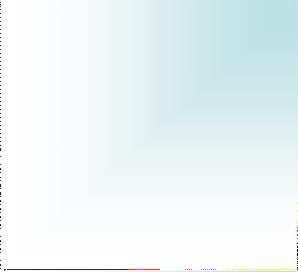 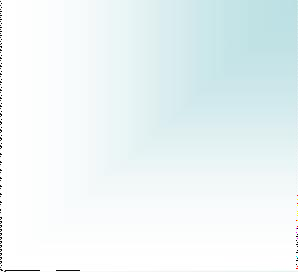 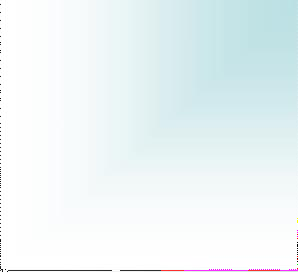 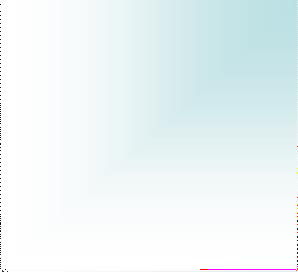 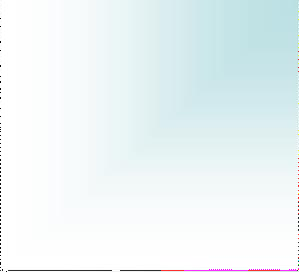 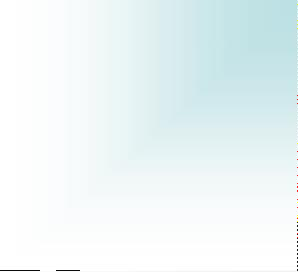 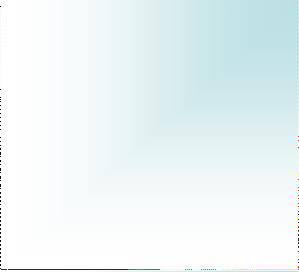 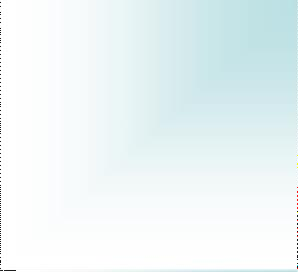 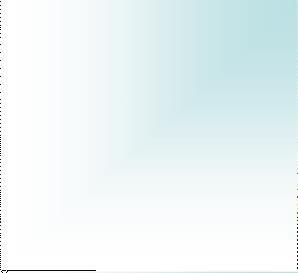 1 направление «Предупреждение неуспешности»Ежедневный контроль классными руководителями за посещаемостью уроков, в случае пропуска занятий учеником выяснение у родителей причины отсутствия.Контроль со стороны родителей и педагогов за пропусками по неуважительным причинамОбеспечение принятия мер к родителям, которые не обеспечивают контроль за обучением и воспитанием ребенка.Проведение дополнительных занятий и индивидуальной работы с нуждающимися (прогуливающими) учащимися, организация помощи отстающим как педагогом- предметником, так и успевающими учениками.2 направление «Профилактика безнадзорности и правонарушений»Осуществление педагогической деятельности по воспитанию здорового образа жизни и формированию негативного отношения к вредным привычкам.Коррекция социальных установок и нравственных представлений у учащихся указанной категории.Создание условий для повышения самооценки учащихся и успешной реализации.Включение указанной категории учащихся в общественно полезную деятельность, развитие в её рамках толерантности и коммуникативной культуры, навыков бесконфликтного поведения.Педагогическая поддержка учащихся в деятельности по поиску жизненных смыслов, самопознанию личностей.Оказание социально-психологической помощи детям при решении проблем в их жизни.Обеспечение координации усилий всех участников воспитательного процесса в организации профилактической работы по предупреждению правонарушений среди несовершеннолетних.3 направление «Правовое просвещение»Осуществление правового просвещения обучающихся.Использование в целях правового воспитания учащихся предмета«Обществознание».Участие в районных конкурсах и акциях правовой тематики.4 направление «Профилактика потребления ПАВ и вредных привычек (токсикомании, алкоголизма, табакокурения и т.д.)»Изучение состояния физического здоровья учащихся и определение возможных путей преодоления физического нездоровья, формирование интереса и желания преодолеть собственные проблемы здоровья.Изучение спортивных интересов учащихся, потребностей в занятиях физкультурой и спортом.Разностороннее просвещение и активное привлечение учащихся к занятиям физкультурой и спортом.Поощрение учащихся, демонстрирующих ответственное отношение к занятиям спортом, физической культурой.Тематические мероприятия, акции по профилактике ЗОЖ.Акции «Молодёжь против наркотиков».5 направление «Профилактика экстремистских настроений.Школа толерантности»Предупреждение	вовлечения	учащихся	в	экстремистские	организации	и группировки.Формирование у подростков толерантного сознания, веротерпимости и обучения культурному диалогу.Создание	условий	для	проявления	учащимися	собственных	достижений	в проявлении своих нравственных качеств.Поощрение учащихся, совершающих нравственные поступки.6 направление «Развитие досуговой деятельности»Изучение интересов и запросов учащихся, их способностей и желания участвовать в общественной жизни в учебном заведении.Соблюдение	эстетических	и	этических	норм	при	проведении	внеклассных мероприятий любого уровня.7 направление «Социальная и психолого-педагогическая поддержка обучающихся»Социально	педагогические	исследования	с	целью	выявления	социальных	и личностных проблем детей всех возрастов.Социально-педагогическая защита прав ребёнка.Обеспечение	социально-педагогической	поддержки	семей	в	формировании личности учащихся.Социально – педагогическое консультирование.Содействие созданию педагогически ориентированной среды для оптимального развития личности ребенка.Организационно-методическая деятельность.Организация школьного питания.8 направление «Семья. Семейные ценности»Изучение взаимоотношений детей и родителей, атмосферы в семьях учащихся.Создание благоприятной атмосферы общения, направленной на преодоление конфликтных ситуаций в процессе воспитания учащихся в системе «учитель-ученик- родитель».Разностороннее просвещение родителей по вопросам психологии и педагогики, воспитания учащихся, использование активных форм просветительской деятельности.Организация проведения совместного досуга родителей и учащихся.Привлечение родителей к активному участию в жизни школы, формированию внутренней политики школьной жизни.Поощрение родителей, активно участвующих в жизни школы.9 направление «Безопасность на дороге»Осуществление пропагандистской работы по ПДД.Оформление школьного стенда по безопасности дорожного движения.Участие в соревнованиях и конкурсах района и города.10 направление «Противопожарная безопасность»Осуществление пропагандистской работы по правилам пожарной безопасности.Оформление школьного стенда по правилам пожарной безопасности.Участие в соревнованиях и конкурсах района и города.блок. Профилактическая работа с родителями:Привлечение родителей к проведению внеклассных мероприятий.Выявление социально-неблагополучных, малообеспеченных, многодетных семей и постановка их на внутришкольный контроль.Проведение родительского всеобуча:Организация консультаций специалистов: психолога, педагогов, медицинских работников для родителей.Организация тематических встреч родителей с работниками образования, правоохранительных органов, органов здравоохранения.Использование разнообразных форм для проведения родительских собраний: лекции, конференции, ролевые игры, родительские ринги, практикумы и др.Планируемые результаты:Критерии отслеживания эффективности программыПлан мероприятий направленных на реализацию направлений программыУсловия реализации программыВ	профилактику	правонарушений	несовершеннолетних	вовлекается	весь педагогический коллектив школы.Комплексная диагностика	причин	и	условий,	способствующих совершению	правонарушений среди несовершеннолетних.Развитие межведомственного взаимодействия между субъектами профилактики, педагогическим коллективом образовательного учреждения родителями и учащимися.Удовлетворение интересов   и       запросов     учащихся, родителей ипедагогов в системе дополнительного образования, в том числе участие в городском проекте «Профессиональное обучение без границ».Работа социального педагога по профилактике правонарушений несовершеннолетних включает в себя 3 блока: диагностический, организационный, собственно профилактический.На диагностическом этапе осуществляется сбор данных о сложившейся проблемной ситуации, анализируются и систематизируются информация, чтобы выявить причины, которые могут способствовать совершению правонарушений несовершеннолетними.Диагностический    комплекс     педагогических,     психологических,     медицинских,социологических методов позволяет собрать разнообразную информацию, обеспечивает дальнейшее всестороннее решение проблемы. На данном этапе используются следующие методы и приемы: наблюдение, беседа, анкетирование, тестирование, анализ документации и т.д.Наблюдение – самый распространенный и естественный метод в работе социального педагога. Он используется для изучения внешних проявлений поведения человека без вмешательства в его действия. Важно проводить наблюдение в естественных условиях: в общении, в игре, на уроке и так далее.Метод беседы получения и непосредственной корректировки информации в процессе словарного общения является способом проникновения во внутренний мир личности и дает возможность для понимания его проблем.Анкетирование - метод сбора информации путем письменного опроса респондентов. По содержанию анкета должна охватывать только определенную проблему.Метод интервью предполагает заранее подготовленные вопросы каждому конкретному респонденту. Используя этот метод важно:использовать разговорный стиль общенияучитывать возможности отвечающегосоздавать привычную для респондента среду обитанияучитывать временный фактор (достаточно количество времени)устранять влияние третьих лиц.Диагностический	блок	реализуется	в	тесном	взаимодействии	с	классными руководителями.Критерии отслеживания эффективности программыПринятапротоколом педагогического совета № 1  от «30» августа 2019 г.Утверждено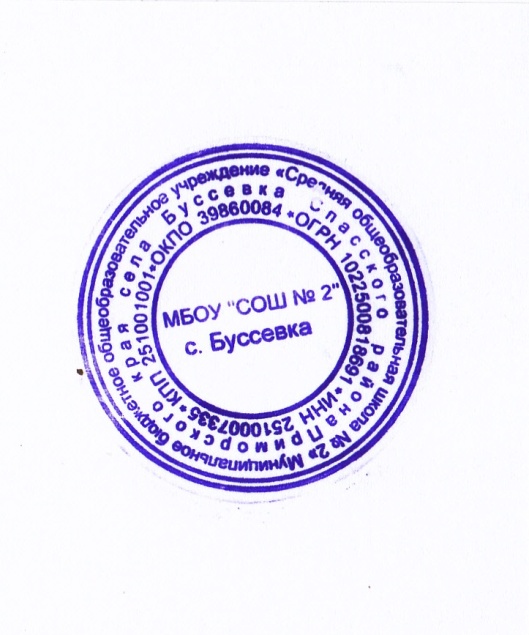 приказом директораМБОУ «СОШ №2» с. Буссевка№  65   от «30» августа 2019 г.Наименование ПрограммыПрограмма	по	профилактике	безнадзорности	иправонарушений	несовершеннолетних	«Наше будущее»Цели ПрограммыОбеспечение единого комплексного подхода к разрешению ситуаций, связанных с проблемами безнадзорности и правонарушений.Воспитание законопослушной личности, умеющей защищать свои права, анализировать свои поступки, способной к позитивно направленной социальной творческой деятельности.Создание условий для эффективного функционирования	системы	профилактики безнадзорности и правонарушений в школе.Основные задачи ПрограммыФормировать у обучающихся знания и систему представлений о правовом и политическом устройстве общества.Создать условия для обучения учащихся приемам безопасного и ответственного поведения.Формировать эмоционально целостное отношение к Закону, нормам и ценностям демократического общества, законопослушному	поведению,	чувство гражданственности и позитивного отношения к будущему своей Отчизны.Формировать у обучающихся толерантность.Принимать меры общей профилактики безнадзорности и правонарушений несовершеннолетних, содействующих развитию позитивных интересов детей, их полезной деятельности во внеучебное время.Оказывать социально-психологическую и педагогическую помощь несовершеннолетним.Выявлять несовершеннолетних, находящихся в социально-опасном положении.Воспитывать потребность в здоровом образе жизни.Противодействовать экстремистским проявлениям в подростковой и детской среде.Сроки реализации Программы2019 – 2024 г.г.Основные участники ПрограммыПедагогический коллектив школыОбучающиесяРодители (законные представители) обучающихсяУчреждения	и	ведомства системы	профилактики Нормативно-правовое обеспечениеПрограммыФедеральный закон Российской Федерации от 29 декабря 2012 г. № 273ФЗ «Об образовании вРоссийской Федерации».Федеральный закон «О внесении изменений вФедеральный закон «Об основных гарантиях прав ребёнка в Российской Федерации»,Семейный кодекс Российской Федерации Конвенция о правах ребёнка,Конституция Российской Федерации,Конвенция Организации Объединенных Наций о борьбе против незаконного оборота наркотических средств и психотропных веществ,Письмо Минобрнауки РФ от 05.09.2011 № МД- 1197/06 «О Концепции профилактики употребления психоактивных веществ в образовательной среде» ,Федеральный закон от 24.06.1999 № 120-ФЗ (ред. от 23.11.2015) «Об основах системы профилактикибезнадзорности и правонарушений несовершеннолетних» .Кадровое обеспечение Программыдиректор МБОУ «СОШ №2» с. Буссевка;заместитель директора;педагог-организатор;педагоги;классные руководители;педагог - психолог;инспектор;руководители кружков;родители;Партнеры ПрограммыКДН ГИБДДОжидаемые конечные1. Совершенствование системы профилактической работырезультатыв школе.реализации2.	Разработка	эффективных	механизмов	совместнойПрограммыдеятельности участников воспитательной системы школы:родительской	общественности,	педагогическогоколлектива, ученического самоуправления.3. Создание условий для обеспечения защиты прав детей,их социальной реабилитации и адаптации в обществе.4. Стабилизация и, в дальнейшем, снижение количестваправонарушений среди школьников.5. Увеличение числа школьников, ориентированных наполезные привычки, устойчивые нравственные качества,здоровый образ жизни.Система организацииКонтроль за реализацией Программы осуществляют еёконтроля заразработчики и основные исполнители.исполнениемПрограммыЭтапСодержаниеИзучение подростка и окружающей его средыДиагностика подросткаОбеспечение психологической готовности подростка к изменениюБеседы с подростком, вхождение в доверие к нему, пробуждение его интереса к той или иной деятельностиНакопление подросткомнравственно положительных качеств, поступковСтимулирование положительных поступков, изменений, профориентационная работаСамовоспитаниеПоддержка подростка в процессе самовоспитания№ п/пНаименование мероприятияСроки выполненияОтветственный завыполнение1Участие в заседаниях педагогическогосовета школы:по плану работы школыПедагог-организатор2Ознакомление с деятельностьюсоциального педагога впо плану работы школыПедагог-организаторшколе, его правами и обязанностями3Информирование о состоянии работы сучащимися и их семьями, находящимися в социально опасном положении4Ознакомление с правовыми документами,регламентирующими организацию работы с детьми и семьями«группы риска».5Проведение индивидуальных консультаций.в течение года6Организация тематическихконсультаций, семинаров ссубъектами профилактикив течение года7Организация совместныхмероприятий с родителями и учащимися с цельюповышения взаимодействияв течение годаТемаСодержаниеПрофориентация школьниковПрофориентация, её цели и задачи.Правильный и ошибочный выбор профессии.Важность самостоятельного и обоснованного выбора профессии вашим ребёнком.По профилактике употребления ПАВПАВ и его влияние на организм ребенка.Как определить, что ребёнок начал употреблять ПАВ.Устойчивость подростка в обществе.Семейные конфликты - причина употребления подростком ПАВ.Как контролировать эмоциональное состояние ребёнка.Половые особенности подростков в системе профилактики ПАВ.По профилактике правонарушений ипреступленийПрава и обязанности семьи.Права, обязанности и ответственность родителей.Нравственные уроки семьи - нравственные законы жизни.Права и обязанности ребёнка в семье, в школе, в социуме.Причина детских суицидов.Свободное время и развлечения учащихся.1 блокразработать комплекс мероприятий, необходимых для профилактики правонарушений,создать банк данных по учащимся и семьям «группы риска» правонарушений,2 блокполучение информации о «вредных» привычках учащихся, необходимой для быстрого оказания квалифицированной помощи,получение информации о состоянии здоровья учащихся3 блоксформировать у учащихся здоровый образ жизни,повысить уровень воспитательно-профилактической работы с учащимися,развить творческие способности и социальную активность школьников.4 блок-создание приоритетного родительского воспитания,-организация педагогического просвещения родителей,Отслеживание эффективности всей программыпоявление у подростков устойчивых интересов;положительная динамика изменения количества подростков, состоящих на учёте в ПДНОВД;-уменьшение количества детей «группы риска»;уменьшение количества причин, по которым дети попадают в «группуриска».Отслеживание эффективности каждого проводимого мероприятия программы- проведение анкетирования, опросов участников (учащихся, родителей) с целью отслеживания эффективности, проводимых мероприятий, динамики осознания проблемы и отношения к ней, уровня и степени добровольной вовлечённости родителей и учащихся в мероприятия.Конечный результат реализации программыПоложительная динамика состояния преступности, преодоление тенденции роста	числа	правонарушений несовершеннолетних, создание условий для обеспечения защиты их прав, социальной реабилитации и адаптации в обществе,		стабилизация	числа беспризорных детей и подростков.№ п\пСодержание работыКлассСрокиОтветственные1 блок. Организационные мероприятия1 блок. Организационные мероприятия1 блок. Организационные мероприятия1 блок. Организационные мероприятия1 блок. Организационные мероприятия1Планирование и коррекция профилактической работы. Составление тематических годовых планов.1-11АвгустПедагог-организатор2Выявление детей "группы риска",детей с девиантным поведением, детей изнеблагополучных семей.1-11В течение годаКл. рук.1-11 кл.,3Педагогический всеобуч для родителей.1-111раз в триместрАдминистрация, педагог-организатор, кл. рук.4Ведение баз данных учащихся из семей, находящихся в социально опасном положении, обучающихся, стоящих на учётах различных уровней (КДН и ЗП,ПДН ОМВД, внутришкольном), карт семьей.1-11В течение годаПедагог-организатор5Вовлечение обучающихся в деятельность дополнительного образования1-11В течение годаКл. рук.6Сбор материалов по профилактической работе.1-11В течение годаКл. рук.,Педагог-организатор7Участие в профилактических операциях1-11ЕжегодноЗам. директора, кл. рук.2 блок. Диагностическая работа.2 блок. Диагностическая работа.2 блок. Диагностическая работа.2 блок. Диагностическая работа.2 блок. Диагностическая работа.1Изучение документов, личных дел, беседы с родителями и детьми, поступающими в школу.1-11Апрель- июнь, сентябрь-октябрьАдминистрация, кл. рук., психолог2Малые педагогические советы «Адаптацияшкольников 1, 5-го классов».1,5ноябрьЗам. директора, кл. рук.,учителя,психолог,педагог-организатор3Проведение социально-педагогическогомониторинга:постановка на учет «трудных» подростков (внутришкольный учет);выявление семей, находящихся всоциально опасном положении, с целью организации индивидуального подхода к учащимся в общении.1-11В течение учебного годаЗам.директора кл. рук.педагог-организатор4Изучение личности каждого ребенка и выявление среди них учащихся, требующих особого вниманияпедагогического коллектива школы.1-11В течение учебного годаКл. рук., психолог, учителя,5Совместная работа с психологом по оказанию индивидуальной психолого- педагогической помощи подросткам«группы риска», коррекции личности подростков, предупреждениюнеадекватных поведенческих реакций школьников.1-11В течение учебного годаПсихолог, кл. рук.3 блок. Профилактическая работа с обучающимися.3 блок. Профилактическая работа с обучающимися.3 блок. Профилактическая работа с обучающимися.3 блок. Профилактическая работа с обучающимися.3 блок. Профилактическая работа с обучающимися.1 направление «Предупреждение неуспешности»1 направление «Предупреждение неуспешности»1 направление «Предупреждение неуспешности»1 направление «Предупреждение неуспешности»1 направление «Предупреждение неуспешности»1Контроль за посещаемостью уроков обучающимися.1-11В течениеучебного годаКл. рук.2Проведение дополнительных занятий ииндивидуальной работы с нуждающимися (прогуливающими) обучающимися.1-11В течениеучебного годаКл. рук.,психолог, учителя3Проведение бесед и классных часов потемам «Учёба – твой главный труд»,«Права и обязанности обучающихся»,«Учёба – путь к успеху».1-11В течение учебногогодаКл. рук.2 направление «Профилактика безнадзорности и правонарушений»2 направление «Профилактика безнадзорности и правонарушений»2 направление «Профилактика безнадзорности и правонарушений»2 направление «Профилактика безнадзорности и правонарушений»2 направление «Профилактика безнадзорности и правонарушений»1Индивидуальная профилактическая работа с обучающимися, состоящими на внутришкольном учёте.1-11В течение учебного годаКл. рук., психолог. педагог-организатор2Дни Большой профилактики.1-11В тчение года понеобходим остиПедагог-организатор Кл.рук.3Вовлечение обучающихся в дополнительное образование1-11В течение учебногогодаРуководители кружков, педагог-организатор, кл. рук.4Дни безопасности в ОУ.1-11В течение учебногогодаОтв. по безопасностиКл. рук., соц.педагог3 направление «Правовое просвещение»3 направление «Правовое просвещение»3 направление «Правовое просвещение»3 направление «Правовое просвещение»3 направление «Правовое просвещение»1Использование в целях правовоговоспитания обучающихся предмета«Обществознание».6-11В течение учебного годаУчитель истории и обществознания2Неделя правовых знаний.1-11апрельучитель обществознания, кл. рук.педагог-организатор3Конкурсы рисунков и плакатов на правовую тематику.1-11В течениеучебного годаПедагог- организатор4Цикл классных часов «Я – гражданин России».1-11В течениеучебного годаПедагог-организатор, кл. рук.4 направление «Профилактика потребления ПАВ и вредных привычек (токсикомании, алкоголизма, табакокурения и т.д.)»4 направление «Профилактика потребления ПАВ и вредных привычек (токсикомании, алкоголизма, табакокурения и т.д.)»4 направление «Профилактика потребления ПАВ и вредных привычек (токсикомании, алкоголизма, табакокурения и т.д.)»4 направление «Профилактика потребления ПАВ и вредных привычек (токсикомании, алкоголизма, табакокурения и т.д.)»4 направление «Профилактика потребления ПАВ и вредных привычек (токсикомании, алкоголизма, табакокурения и т.д.)»1Выставка «Здоровье - наша сила».1-11СентябрьБиблиотекарь2День бегуна.1-11СентябрьУчительфизкультуры3Рейды «Курению бой объявили мы с тобой».5-11В течение годаСовет учащихся4День профилактики: встреча с мед. работником школы «Профилактикапростудных заболеваний».5-11ОктябрьКл. рук.,мед. работник5Просмотр фильмов о вреде наркотических средств «Наркотики - как они есть».8-9ОктябрьУчитель ОБЖ6День правовых знаний (встречи с сотрудниками ПДН, КДН,ГИБДД, прокуратуры).5-11В течение годаПедагог- организатор7Всемирный день здоровья «Формула здоровья».1-11АпрельКл. рук., педагог-организатор, учителяфизкультуры8Акция «Молодежь против наркотиков».5-11АпрельПедагог-организатор кл. рук.9Классные часы, беседы:«Лето - счастливая и опасная пора»;«Вот и стали мы на год взрослей».1-11МайКл. рук.5 направление «Профилактика экстремистских настроений.Школа толерантности»5 направление «Профилактика экстремистских настроений.Школа толерантности»5 направление «Профилактика экстремистских настроений.Школа толерантности»5 направление «Профилактика экстремистских настроений.Школа толерантности»5 направление «Профилактика экстремистских настроений.Школа толерантности»1Операция		«Забота».	Поздравление учителей	и		учителей-пенсионеров	спраздниками: днем учителя, 23 февраля, 8марта, 9 Мая.1-11В течение учебногогодаПедагог- организатор,кл.рук2Операция «Память» - уход за памятнымиместами	и	воинскими	захоронениямипогибших в годы Великой Отечественной войны 1941-1945 годов.1-11Апрель-майПедагог- организатор, кл. рук.3Операция	«Доброе	утро	ветеран»-изготовление	сувениров,	встречи,поздравления ветеранов В.О. войны с Днём Победы.1-11Апрель-майПедагог-организатор, кл. рук.4Оказание	шефской	помощи	ветеранамвойны и труда.1-11В течениеучебного годаПедагог-организатор, кл. рук.5Традиционное проведениеобщегосударственных праздников, уроков мужества, постоянное обновление стенда о ВОВ.1-11В течение учебного годаПедагог- организатор, кл. рук.8Участие в конкурсах и акциях духовно- нравственного направления.1-11В течение учебногогодаПедагог- организатор, кл. рук.9Мероприятия, посвящённые «Дню народного единства».1-11НоябрьПедагог- организатор, кл. рук.10Мероприятия, посвящённые«Международному дню толерантности».1-11НоябрьПедагог- организатор, кл. рук.6 направление «Развитие досуговой деятельности»6 направление «Развитие досуговой деятельности»6 направление «Развитие досуговой деятельности»6 направление «Развитие досуговой деятельности»6 направление «Развитие досуговой деятельности»1Функционирование	системы дополнительного образования (кружков) и внеурочной деятельности.1-11В течение учебного годаРуководители кружков, педагог- организатор, кл. рук.2Организация каникулярного отдыха.1-11По графикуканикулПедагог-Организатор Кл.рук3Общешкольные праздники и мероприятия(по отдельному плану общешкольной воспитательной работы).1-11В течениеучебного годаПедагог- организатор, кл. рук.7 направление «Социальная и психолого-педагогическая поддержка обучающихся»7 направление «Социальная и психолого-педагогическая поддержка обучающихся»7 направление «Социальная и психолого-педагогическая поддержка обучающихся»7 направление «Социальная и психолого-педагогическая поддержка обучающихся»7 направление «Социальная и психолого-педагогическая поддержка обучающихся»1Сотрудничество с органами иучреждениями системы профилактики.1-11В течениеучебного годаПсихолог, Педагог-организатор2Психологическое сопровождение иконсультирование обучающихся и членов их семей.1-11В течение учебного годаПсихолог, педагог-организатор3Изучение психологических особенностей девиантных детей и их дальнейшеепедагогическое сопровождение.1-11В течение учебногогодаПсихолог, кл. рук.4Организация занятий с детьми для коррекции трудностей в общении.1-11В течение учебногогодаКл. рук., психолог8 направление «Семья. Семейные ценности»8 направление «Семья. Семейные ценности»8 направление «Семья. Семейные ценности»8 направление «Семья. Семейные ценности»8 направление «Семья. Семейные ценности»1Ознакомление детей с обычаями и традициями семей (по отдельному плану).1-11В течениеучебного годаПедагог- организатор, кл. рук.2Участие в акции «Пусть всегда будет мама!».1-11Ноябрь- декабрьПедагог- организатор, кл. рук.9 направление «Безопасность на дороге»9 направление «Безопасность на дороге»9 направление «Безопасность на дороге»9 направление «Безопасность на дороге»9 направление «Безопасность на дороге»1Ознакомление обучающихся с правилами дорожного движения на основе Программыпо правилам дорожного движения и профилактике детского дорожно-транспортного травматизма «Безопасность на дороге».1-11В течение учебногогодаПедагог- организатор, кл.рук., совет учащихся2Участие в традиционныхширокомасштабных акциях, мероприятиях, месячниках, декадниках:«Внимание, дети!».Осенний и весенний декадники Зимний месячник безопасности1-11В течениеучебного годаПедагог-организатор, кл. рук.3Традиционные Недели безопасности дорожного движения, посвященные началу и окончанию учебного года.1-11Сентябрь, майПедагог- организатор, кл. рук.4Конкурсы агитационной продукции:рисунков, плакатов, буклетов, памяток и т.д.1-11В течение учебного годаПедагог- организатор, кл. рук.5Инструктажи, тематические линейки.1-11В течениеучебного годаПедагог- организатор, кл. рук.6«Безопасное колесо»4-6Педагог- организатор, кл. рук.,7Изучение ПДД на уроках ОБЖ.5-9В течение учебного годаУчитель ОБЖ8Ведение классных часов в соответствии с тематикой.1-11В течение учебного годаКл. рук.10 направление «Противопожарная безопасность»10 направление «Противопожарная безопасность»10 направление «Противопожарная безопасность»10 направление «Противопожарная безопасность»10 направление «Противопожарная безопасность»1Ознакомление обучающихся с правилами пожарной безопасности на основеПрограммы по профилактике пожарной безопасности.1-11В течение учебногогодаПедагог- организатор, кл.рук.,2Организация и проведение рейдов, проверок противопожарного состояния школы.В течение учебного годаЗам.директора по безопасности Учитель ОБЖ3Проведение тематических конкурсов,викторин, мероприятий.1-11В течениеучебного годаКл. рук.4 блок. Профилактическая работа с семьями обучающихся.4 блок. Профилактическая работа с семьями обучающихся.4 блок. Профилактическая работа с семьями обучающихся.4 блок. Профилактическая работа с семьями обучающихся.4 блок. Профилактическая работа с семьями обучающихся.1Выбор родительского комитета в классах.1-11СентябрьКл. рук.2Привлечение родителей к проведению внеклассных мероприятий.1-11В течение учебногогодаКл. рук.3Организация консультаций специалистов:психологов, педагогов, медицинских работников для родителей.1-11В течениеучебного годаСпециалисты4Организация тематических встреч родителей с работниками образования,правоохранительных органов, органов здравоохранения.1-11В течение учебногогодаСоц.педагог Кл. рук.,Отслеживание эффективности всей программыпоявление у подростков устойчивых интересов;положительная динамика изменения количества подростков, состоящих на учёте в ПДНОВД;-уменьшение	количества	детей	«группы риска»;уменьшение количества причин, по которым дети попадают в «группуриска».Отслеживание эффективности каждого проводимого мероприятия программы- проведение анкетирования, опросов участников (учащихся, родителей) с целью отслеживания эффективности, проводимых мероприятий, динамики осознания проблемы и отношения к ней, уровня и степени добровольной вовлечённости родителей и учащихся в мероприятия.Конечный результат реализации программыПоложительная				динамика				состояния преступности,		преодоление		тенденции	роста числа	правонарушений несовершеннолетних,		создание		условий		для обеспечения		защиты				их	прав,		социальной реабилитации			и	адаптации	в		обществе, стабилизация		числа			беспризорных		детей	и подростков.